TEKERLEMERLERÜŞÜDÜM ÜŞÜDÜM Üşüdüm üşüdüm,daldan elma düşürdüm, Elmamı yediler,bana cüce dediler Cücelikten çıktım,ablama vardım,ablam hasta,çorbası tasta alçık balçık sen bu oyundan çık 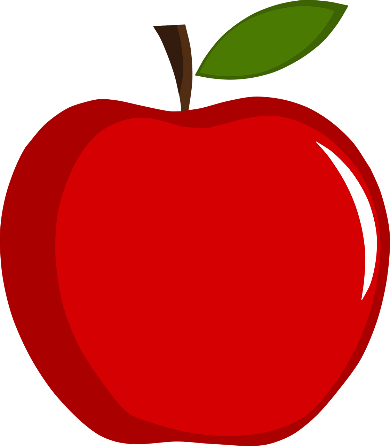 Eple: PixabayKARGA TEKERLEME Karga karga “gak” dedi Çık şu dala bak dedi, Karga seni tutarım,Kanadını yolarım. 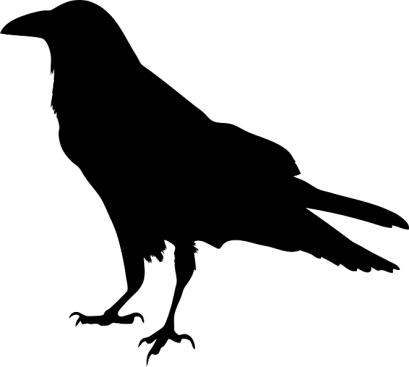 KOMŞU, KOMŞU TEKERLEMESİ - Komşu, komşu!- Hu, hu!- Oğlun geldi mi?- Geldi- Ne getirdi?- İnci, boncuk.- Kime, kime?- Sana, bana.- Başka kime?- Kara kediye- Kara kedi nerede?- Ağaca çıktı- Ağaç nerede?- Balta kesti- Balta nerede?- Suya düştü.-Su nerede?- İnek içti.- İnek nerede?- Dağa kaçtı.- Dağ nerede?-Yandı, bitti kül olduTAVUK TEKERLEMESİ Pazara gidelim,Bir tavuk alalım,Pazara gidip,Bir tavuk alıp ne yapalımGıt gıdak diyelim.Happur huppur,Happur, huppur yiyelim.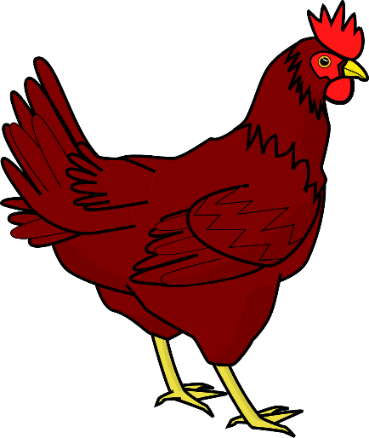 Høne. Illustrasjon: PixabayİĞNE BATTI İğne battı,Canımı yaktı,Tombul kuşArabaya koş.Arabanın tekeri,İstanbul`un şekeri.Hop Hop altın top,Bundan başka oyun yok.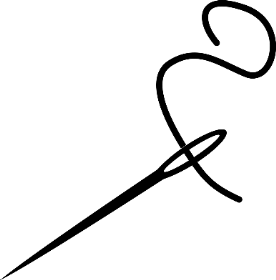 Synål. Illustrasjon. PixabayBUNU SANA KIM DEDI Bir, iki, üç, dört, beş, altı, yedi, Bunu sana kim dedi? Diyen dedi on yedi, Yağlı böreği kim yedi? 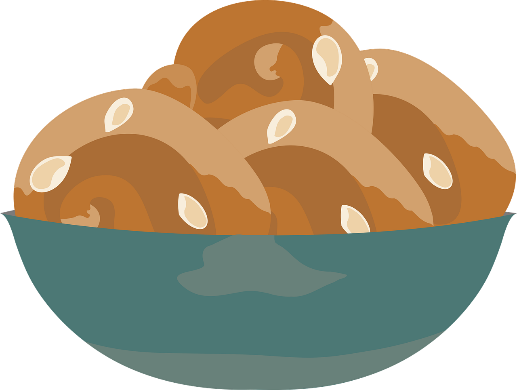 Bakverk. Illustrasjon: PixabayBir iki üç Bir iki üç Söylemesi güç Sana verdim bir elma Adını koydum Fatma Hop hop hop Bir büyük altın top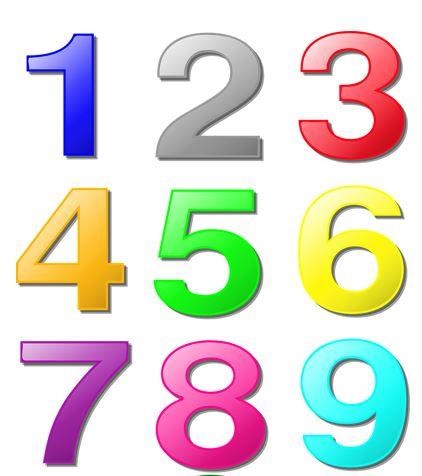 Tallene 1-9. Illustrasjon: Pixabay